Little Heath Sixth Form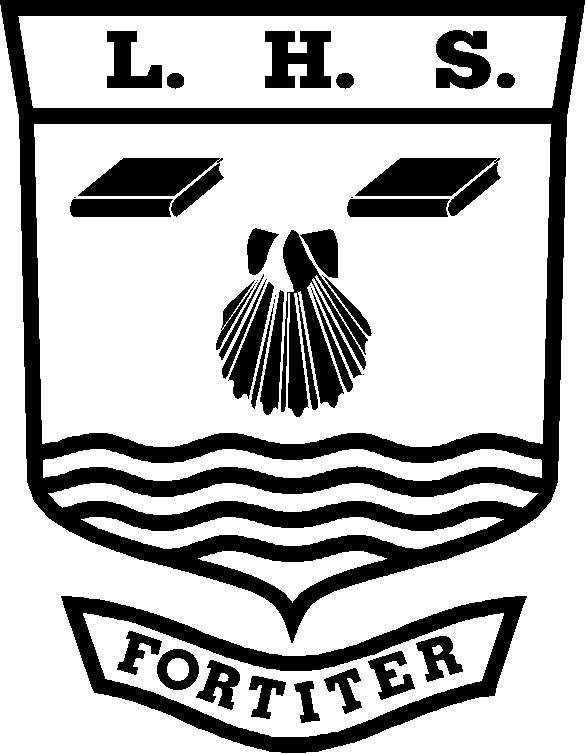 BiologyPersonal Learning ChecklistStudent Name:   ……………………….…………………………………..………KEY:  Red = with difficulty     Amber = not sure    Green = yesGrade tracking:Note: You should discuss this checklist regularly with your subject teacher/mentorUnit Name:Biology and DiseaseUnit Code:BIOL1Minimum Target Grade:Aspirational Target Grade:GCSE Re-CapGCSE Re-CapRedAmberGreenB1 You and your genesGenes code for proteinsStructural and functional proteinsGenes code for proteinsStructural and functional proteinsB2 Keeping HealthyRole of white blood cells in the immune systemRole of antigens and antibodies Role of vaccinations in the bodyCirculatory system – structure of blood vesselsCauses of heart disease – incl. Lifestyle factorsEpidemiological studiesRole of white blood cells in the immune systemRole of antigens and antibodies Role of vaccinations in the bodyCirculatory system – structure of blood vesselsCauses of heart disease – incl. Lifestyle factorsEpidemiological studiesB4 The processes of lifeEnzymes are proteins that speed up the rate of reactionEnzyme activity can be affected by temperature and pHEnzymes can be denatured if conditions are not controlledStructure of a typical animal cell and functions of the organellesEnzymes are proteins that speed up the rate of reactionEnzyme activity can be affected by temperature and pHEnzymes can be denatured if conditions are not controlledStructure of a typical animal cell and functions of the organellesB7 Peak performance(Triple Bio)Double circulatory systemComponents of blood and their functionsDouble circulatory systemComponents of blood and their functionsKnowledge/specification content (skills are highlighted in bold)Knowledge/specification content (skills are highlighted in bold)RedAmberGreenTo address this before the exam I will:-3.1.1 PathogensPathogens include bacteria, viruses and fungi.3.1.1 PathogensDisease can result from pathogenic microorganisms penetrating any of an organism’s interfaces with the environment. These interfaces include the digestive and gas-exchange systems.3.1.1 LifestylePathogens cause disease by damaging the cells of the host and by producing toxins.3.1.1 LifestyleLifestyle can affect human health.3.1.1 LifestyleSpecific risk factors are associated with cancer and coronary heart disease.3.1.1 LifestyleChanges in lifestyle may also be associated with a reduced risk of contracting these conditions.3.1.1 LifestyleCandidates should be able to:• analyse and interpret data associated with specific risk factors and the incidence of disease recognise correlations and causal relationships.3.1.2 The digestivesystemThe gross structure of the human digestive system limited to oesophagus, stomach, small and large intestines, and rectum. 3.1.2 The digestivesystemThe glands associated with this system limited to the salivary glands and the pancreas.3.1.2 The digestivesystemDigestion is the process in which large molecules are hydrolysed by enzymes to produce smaller molecules that can be absorbed and assimilated.3.1.2 ProteinsProteins have a variety of functions within all living organisms.3.1.2 ProteinsThe general structure of an amino acid as        RH2N-C-COOH        H3.1.2 ProteinsCondensation and the formation of peptide bonds linking together amino acids to form polypeptides. 3.1.2 ProteinsThe relationship between primary, secondary, tertiary and quaternary structure, and protein function.3.1.2 ProteinsThe biuret test for proteins.3.1.2 Enzyme actionEnzymes as catalysts lowering activation energy through the formation of enzyme substrate complexes.3.1.2 Enzyme actionThe lock and key and induced fit models of enzyme action.3.1.2 Enzyme propertiesThe properties of enzymes relating to their tertiary structure. 3.1.2 Enzyme propertiesDescription and explanation of the effects of temperature, competitive and non-competitive inhibitors, pH and substrate concentration.3.1.2 Enzyme propertiesCandidates should be able to use the lock and key model to explain the properties of enzymes. They should also recognise its limitations and be able to explain why the induced fit model provides a better explanation of specific enzyme properties.3.1.2 CarbohydratedigestionWithin this unit, carbohydrates should be studied in the context of the following:• starch, the role of salivary and pancreatic amylases and of maltase located in the intestinal epithelium • disaccharides, sucrase and lactase.3.1.2 CarbohydratedigestionBiological molecules such as carbohydrates and proteins are often polymers and are based on a small number of chemical elements.3.1.2 CarbohydratedigestionMonosaccharides are the basic molecular units (monomers) of which carbohydrates are composed.3.1.2 CarbohydratedigestionThe structure of a-glucose as a-glucose and the linking of a-glucose by glycosidic bonds formed by condensation to form maltose and starch.3.1.2 CarbohydratedigestionSucrose is a disaccharide formed by condensation of glucose and fructose.Lactose is a disaccharide formed by condensation of glucose and galactose.3.1.2 CarbohydratedigestionLactose intolerance.3.1.2 CarbohydratedigestionBiochemical tests using Benedict’s reagent for reducing sugars and non-reducingsugars. Iodine/potassium iodide solution for starch.3.1.3 CellsThe structure of an epithelial cell from the small intestine as seen with an optical microscope.3.1.3 CellsThe appearance, ultrastructure and function of:• plasma membrane, including cell-surface membrane• microvilli• nucleus• mitochondria• lysosomes• ribosomes• endoplasmic reticulum• Golgi apparatus.3.1.3 CellsCandidates should be able to apply their knowledge of these features in explaining adaptations of other eukaryotic cells.3.1.3 Plasma membranesThe principles and limitations of transmission and scanning electron microscopes.The difference between magnification and resolution.3.1.3 Plasma membranesPrinciples of cell fractionation and ultracentrifugation as used to separate cell components.3.1.3 Plasma membranesGlycerol and fatty acids combine by condensation to produce triglycerides.The R-group of a fatty acid may be saturated or unsaturated. In phospholipids, one of the fatty acids of a triglyceride is substituted by a phosphate group.3.1.3 Plasma membranesThe emulsion test for lipids.3.1.3 Plasma membranesThe arrangement of phospholipids, proteins and carbohydrates in the fluid-mosaic model of membrane structure.3.1.3 Plasma membranesThe role of the microvilli in increasing the surface area of cell-surface membranes.3.1.3 DiffusionDiffusion is the passive movement of substances down a concentration gradient.Surface area, difference in concentration and the thickness of the exchange surface affect the rate of diffusion.3.1.3 DiffusionThe role of carrier proteins and protein channels in facilitated diffusion.3.1.3 DiffusionCandidates should be able to use the fluid-mosaic model to explain appropriate properties of plasma membranes.3.1.3 OsmosisOsmosis is a special case of diffusion in which water moves from a solution of higher water potential to a solution of lower water potential through a partially permeable membrane.3.1.3 Osmosis Candidates will not be expected to recall the terms hypotonic and hypertonic. Recall of isotonic will be expected.3.1.3 Active transportThe role of carrier proteins and the transfer of energy in the transport of substances against a concentration gradient.3.1.3 AbsorptionAbsorption of the products of carbohydrate digestion. The roles of diffusion, active transport and co-transport involving sodium ions.3.1.3CholeraThe cholera bacterium as an example of a prokaryotic organism.The structure of prokaryotic cells to include cell wall, cell-surface membrane, capsule, circular DNA, flagella and plasmid.Cholera bacteria produce toxins which increase secretion of chloride ions into the lumen of the intestine. This results in severe diarrhoea.The use of oral rehydration solutions (ORS) in the treatment of diarrhoeal diseases.3.1.3CholeraCandidates should be able to discuss• the applications and implications of science in developing improved oral rehydration solutions3.1.3Cholera• ethical issues associated with trialling improved oral rehydration solutions on humans.3.1.4 Lung functionThe gross structure of the human gas exchange system limited to the alveoli, bronchioles, bronchi, trachea and lungs.3.1.4 Lung functionThe essential features of the alveolar epithelium as a surface over which gas exchange takes place.3.1.4 Lung functionThe exchange of gases in the lungs.3.1.4 Lung functionPulmonary ventilation as the product of tidal volume and ventilation rate.3.1.4 Lung functionThe mechanism of breathing.3.1.4 The biological basis of lung diseaseThe course of infection, symptoms and transmission of pulmonary tuberculosis.3.1.4 The biological basis of lung diseaseThe effects of fibrosis, asthma and emphysema on lung function.3.1.4 The biological basis of lung diseaseCandidates should be able to• explain the symptoms of diseases and conditions affecting the lungs in terms of gas exchange and respiration3.1.4 The biological basis of lung disease• interpret data relating to the effects of pollution and smoking on the incidence of lung disease3.1.4 The biological basis of lung disease• analyse and interpret data associated with specific risk factors and the incidence of lung disease3.1.4 The biological basis of lung disease• recognise correlations and causal relationships.3.1.5 Heart structure andfunctionThe gross structure of the human heart and its associated blood vessels in relation to function.3.1.5 Heart structure andfunctionPressure and volume changes and associated valve movements during the cardiaccycle.3.1.5 Heart structure andfunctionMyogenic stimulation of the heart and transmission of a subsequent wave of electrical activity.Roles of the sinoatrial node (SAN), atrioventricular node (AVN) and bundle of His.3.1.5 Heart structure andfunctionCardiac output as the product of heart rate and stroke volume.3.1.5 Heart structure andfunctionCandidates should be able to analyse and interpret data relating to pressure and volume changes during the cardiac cycle.3.1.5 The biological basisof heart diseaseAtheroma as the presence of fatty material within the walls of arteries.The link between atheroma and the increased risk of aneurysm and thrombosis.3.1.5 The biological basisof heart diseaseMyocardial infarction and its cause in terms of an interruption to the blood flow to heart muscle.3.1.5 The biological basisof heart diseaseRisk factors associated with coronary heart disease: diet, blood cholesterol,cigarette smoking and high blood pressure.3.1.5 The biological basisof heart diseaseCandidates should be able to describe and explain data relating to therelationship between specific risk factors and the incidence of coronary heartdisease.3.1.6 Principles ofimmunologyPhagocytosis and the role of lysosomes and lysosomal enzymes in the subsequent destruction of ingested pathogens.3.1.6 Principles ofimmunologyDefinition of antigen and antibody.3.1.6 Principles ofimmunologyAntibody structure and the formation of an antigen-antibody complex.3.1.6 Principles ofimmunologyThe essential difference between humoral and cellular responses as shown byB cells and T cells.3.1.6 Principles ofimmunologyThe role of plasma cells and memory cells in producing a secondary response.3.1.6 Principles ofimmunologyThe effects of antigenic variability in the influenza virus and other pathogens on immunity.3.1.6 Principles ofimmunologyThe use of vaccines to provide protection for individuals and populations againstdisease.The use of monoclonal antibodies in enabling the targeting of specific substances and cells.Candidates should be able to• evaluate methodology, evidence and data relating to the use of vaccines andmonoclonal antibodies• discuss ethical issues associated with the use of vaccines and monoclonalantibodies• explain the role of the scientific community in validating new knowledge aboutvaccines and monoclonal antibodies, thus ensuring integrity• discuss the ways in which society uses scientific knowledge relating to vaccinesand monoclonal antibodies to inform decision-making.GradeDateGradeDateGradeDateGradeDateGradeDateGradeDate